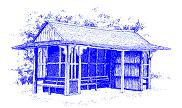 Kington Recreation Ground TrustCharity No. 520963.Old Police Station, Kington, Herefordshire HR5 3DP: Tel: 01544 239098clerk@kingtontowncouncil.gov.ukwww.kingtontowncouncil.gov.ukMinutes of a virtual meeting of 
Kington Recreation Ground Trustheld on Monday 1st March 2021 Present:	Cllr. R. Widdowson	(Chair)Cllr. E. BanksCllr. R. BanksCllr. T. BoundsCllr. T. BennettCllr. M. FittonCllr. J. GardnerCllr. R. MacCurrachCllr. D. RedmayneCllr. E. RollsCllr. I. Spencer		In attendance:	 Liz Kelso, Clerk011/21		Apologies
There were no apologies.012/21		Declarations of Interests and requests for dispensationThere were no declarations of interest or requests for dispensation.013/21		MinutesThe Minutes of the meeting held on 11th January 2021 were confirmed and the Chairman authorised to sign the Minutes as a true record of proceedings at that meeting.  014/21		Clerk’s ReportThe Clerk confirmed that the recruitment process for the Green Spaces Administrator has started by the Personnel Committee and this would be followed up as soon as possible.  There were no other matters to report other than those addressed elsewhere on the agenda.015/21		Quotations for landscaping workThe Clerk reported that despite seeking quotations from a total of four local contractors to complete the site clearance and landscaping work on the triangle of land at the Eastern end of Crooked Well meadow, there have been no quotations submitted within the timeframe.   Other contractors were also suggested and the Clerk will attempt again to seek quotations for this work.   016/21		Exclusion of the publicIt was agreed to exclude members of the public in accordance with the provisions of the Public Bodies (Admission to Meetings) Act 1960 (3) on the grounds that the next agenda item might contain information of a confidential nature017/21		Recreation Ground CottageMembers noted that advice received with regard to the way forward with regard to Recreation Ground Cottage, given that the extent of work required on the cottage is substantial.  It was agreed to seek further advice with a view to presenting a full report to the Trust at a later date.018/21		Items for the next agendaThe following items were agreed for the next meeting:Budget for costs associated with seeking advice on Rec. CottageStaffing Matters019/21 		Date and time for next meetingThe next meeting will take place at 6pm on Monday 12th April 2021.There being no further business, the meeting was declared closed.  Chair